Department Store AnnouncementsListen to three announcements in a shopping centre. While listening, match the following pictures with the correct announcement. Write the number of the announcement (1-3) in the table below. There is one picture that you will not need.You now have 10 seconds to look at the task.You will hear the recording once only. (Quelle: Ministerium für Bildung Sachsen-Anhalt, Zentrale Klassenarbeit 2016 Gymnasium Englisch Schuljahrgang 6; Illustrationen: W.Weiwad)announcementspictures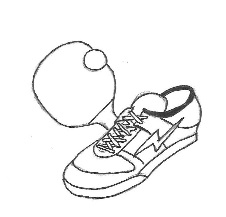 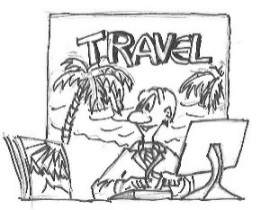 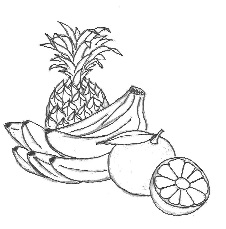 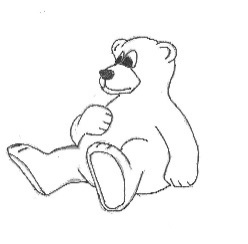 